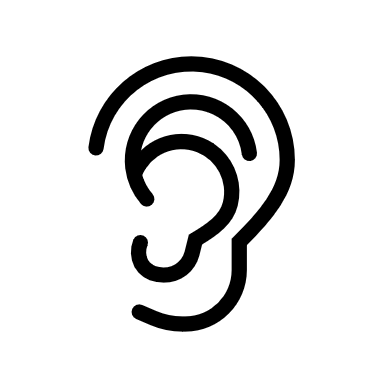 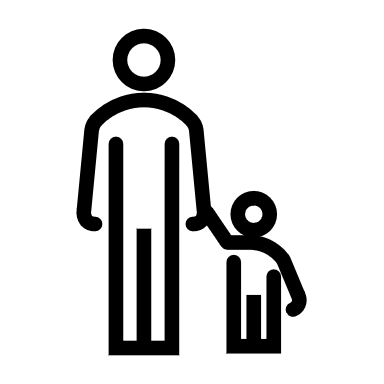 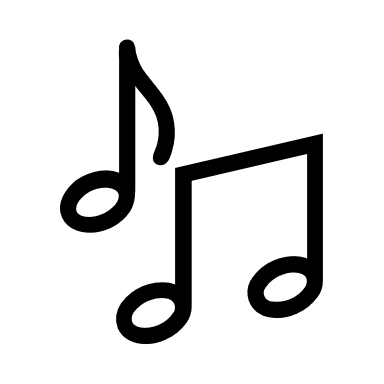 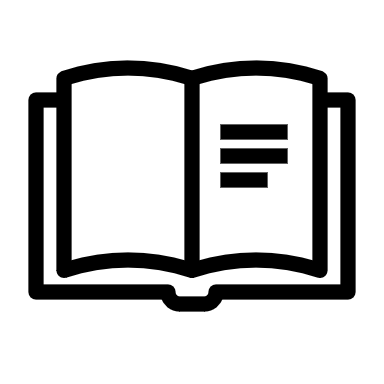 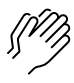 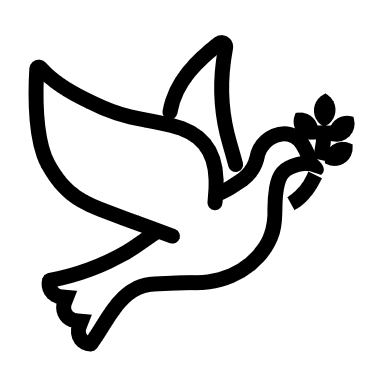 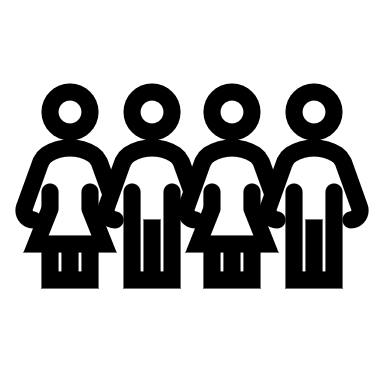 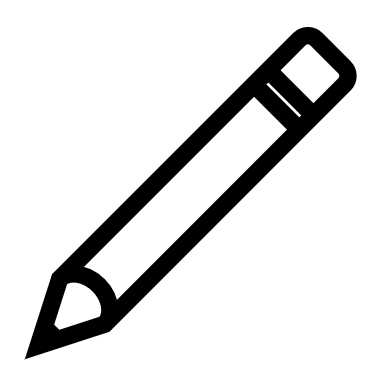 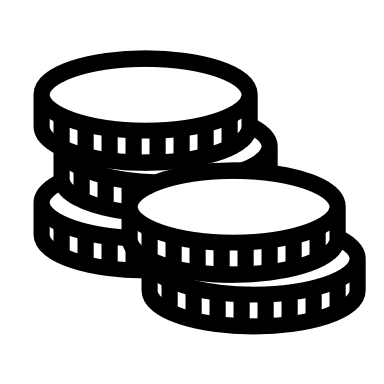 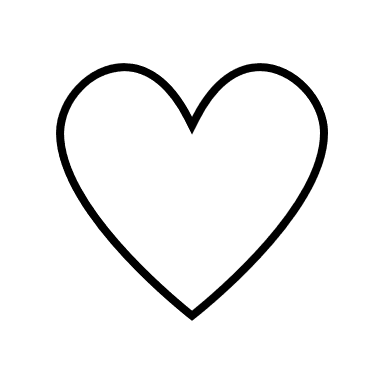 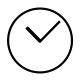 (Kids – use your worship packet and the tools listed at the end of the bulletin to do all these things.)Southminster Presbyterian Church Easter Sunday/The Resurrection of the LordApril 9, 20239:30 a.m. Find the link for the service on one of these sites:1) on Facebook: https://www.facebook.com/SouthminsterGlenEllyn/  
2) our YouTube channel:
https://www.youtube.com/channel/UCPgWICngOvkmR1OXgCG_wiA/live3) our web site: https://www.southminsterpc.org/ 
If the video feed is interrupted during the service, we will continue to record and then post the full video on Facebook and our web site as soon as possible.   1	Gathering Music 	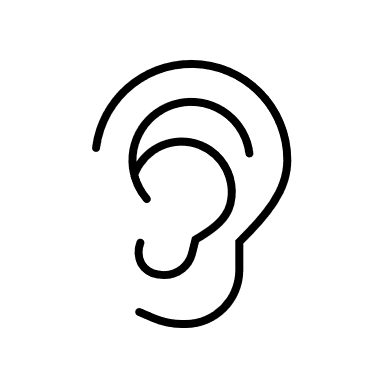 Our Photo Story today is “Resurrection of Our Lord Artwork.”   2	Welcome and Announcements 3a	Improvisational Prelude: An Easter Medley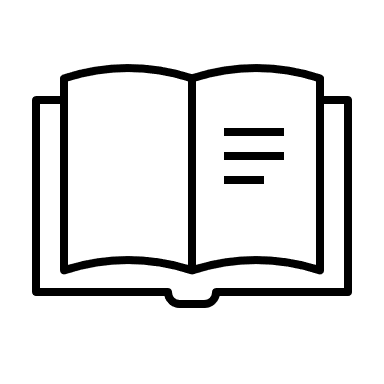  3b 	Lighting the Candles and Remembering Our Baptism  	(Revelation 7:17)…for the Lamb at the center of the throne will be their shepherd, 
and he will guide them to springs of the water of life, 
and God will wipe away every tear from their eyes. 4	Call to Worship  	  	Leader:	The Lord is risen!	People:	He is risen indeed!	All:	We are witnesses to the resurrection! Alleluia! 5	Hymn 232:   	Jesus Christ Is Risen Today   (all)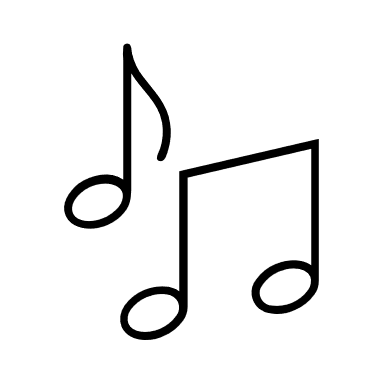  6	Prayer of Confession:  (unison)		Lord Jesus Christ, you are the risen one! On the cross you gave your body and shed your blood that we might enjoy full fellowship with you and one another. Sometimes we believe that we are not good enough to be welcomed here, as if we do not deserve your love. Mend our hearts and minds, so that we can not only receive your love but share it with others. We ask this in the name of Jesus Christ, who is both Savior and Lord. Amen.           	(Time of silence for personal prayer and confession)    	  7	The Good News of Jesus Christ   	(Romans 8:33-34) 	Leader:	Hear the good news! Who is in a position to condemn?	People:	Only Christ and Christ died for us;	Leader:	Christ rose for us; Christ reigns in power for us,	People:	Christ intercedes for us.	All:	In Jesus Christ, we are forgiven! Alleluia! 8	Response 240:  	Alleluia, Alleluia! Give Thanks    (verse 1)Alleluia, alleluia! Give thanks to the risen Lord.Alleluia, alleluia! Give praise to his name.Jesus is the Lord of all the earth.He is the King of creation.Alleluia, alleluia! Give thanks to the risen Lord.Alleluia, alleluia! Give praise to his name.Text and Music: Donald Fishel, 1971 © 1973 International Liturgy PublicationsReprinted/Streamed with permission under OneLicense.net #A-739517. All rights reserved.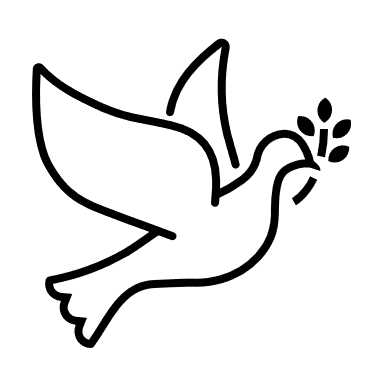 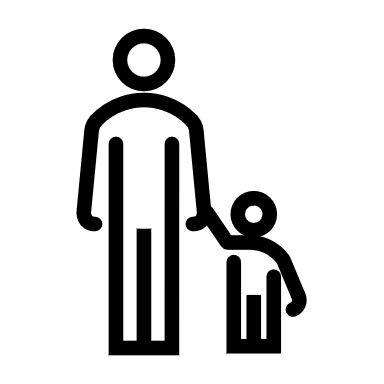  9	The Passing of the Peace                                10a	Word with Children 				Children worshiping in the sanctuary, please come forward.10b	Jesus Loves MeJesus loves me! This I know,
For the Bible tells me so.
Little ones to him belong.
They are weak, but he is strong.Yes, Jesus loves me! Yes, Jesus loves me!
Yes, Jesus loves me! The Bible tells me so.Public domain11	Prayer for Illumination     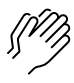 12    Scripture Lesson:  Matthew 28:1-10 		Pew Bible, p. 33, (N.T.)13    Sermon:    	“Resurrection, Not Hibernation”  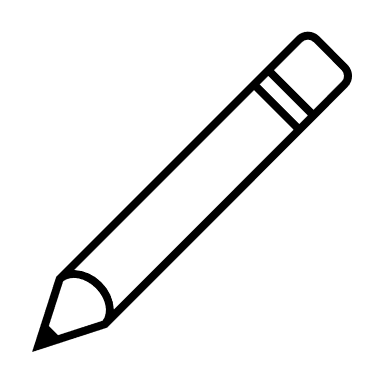 Children, as you listen to the sermon, you may want to choose an activity 
from the children’s packet that will help you think about what you hear in the sermon. 
Children present in worship may choose to go to Kids’ Corner with Miss Blair.14	Saying What We Believe/Affirmation of Faith  (responsive)      	The Apostles’ Creed 	Leader:	Do you believe in God the Father?	All:	I believe in God, the Father almighty, creator of heaven and earth.	Leader:	Do you believe in Jesus Christ, the Son of God?	All:	I believe in Jesus Christ, God’s only Son, our Lord, who was conceived
 		by the Holy Spirit, born of the Virgin Mary, suffered under Pontius 
 		Pilate, was crucified, died, and was buried; he descended to the dead. 
 		On the third day he rose again; he ascended into heaven, he is seated 
 		at the right hand of the Father, and he will come to judge the living 
 		and the dead.	Leader:	Do you believe in God the Holy Spirit?	All:	I believe in the Holy Spirit, the holy catholic Church, the communion 
 		of saints, the forgiveness of sins, the resurrection of the body, and the 
 		life everlasting. Amen.15	Easter Prayer (unison)Gracious God, by water and the Spirit, you claimed us as your own, cleansing us from sin, and giving us new life. You made us members of your body, the church, calling us to be your servants in the world. Renew in us the covenant you made in our baptism. Continue the good work you have begun in us. Send us forth in the power of your Spirit to love and serve you with joy, and to strive for justice and peace in all the earth, in the name of Jesus Christ our Lord. Amen.16	Hymn 248:   	Christ Is Risen! Shout Hosanna!  (verse 1)17	Prayers of the People and the Lord’s Prayer    		Leader:	Lord, in your mercy, 		People:	hear our prayers.   The Lord’s Prayer:Our Father who art in heaven, hallowed be thy name. Thy kingdom come, 
thy will be done, on earth as it is in heaven. Give us this day our daily bread; 
and forgive us our debts, as we forgive our debtors; and lead us not into
temptation, but deliver us from evil. For thine is the kingdom and the power 
and the glory, forever. Amen.Children, draw or write something you would like to say to God in prayer this morning. 
If you want to share it with the church, you may also leave a message 
on the church phone line.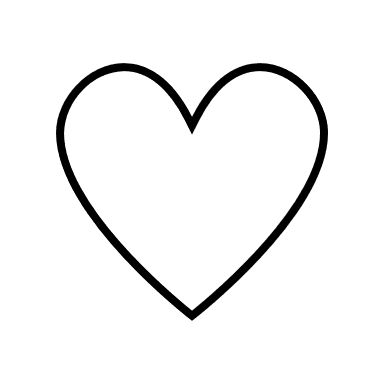 Offering of Ourselves and Our Gifts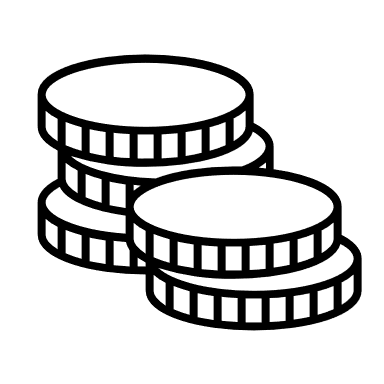 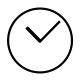 [The offering plate is at the back of the sanctuary. Please leave your gift or pledge
in the plate on your way into or out of worship.]18	Offertory: 	Awake! Arise! Go Forth!    	Price and Besig19	*Doxology 		Hymnal #606Praise God, from whom all blessings flow;Praise Him all creatures here below;Praise Him above, ye heavenly host;Praise Father, Son, and Holy Ghost. Amen.Public domain20	Prayer of Thanksgiving and Dedication  21	Hymn 245: 	Christ the Lord Is Risen Today!  (verses 1, 2) 22	Charge and Benediction       	Leader:	Now go and serve the Lord,
  	People: 	For we are blessed to be a blessing!	  	  Leader:  The cross,	All:  We shall take it.
  Leader:  The bread, 	All:  We shall break it.
  Leader:  The pain, 	All:  We shall bear it.
  Leader:  The joy, 	All:  We shall share it.
  Leader:  The Gospel, 	All:  We shall live it.
  Leader:  The love, 	All:  We shall give it.
  Leader:  The light, 	All:  We shall cherish it.
  Leader:  The darkness, 	All:  God shall perish it.
  Leader:  For Jesus’ sake. 	All:  Amen.23 	PostludeParticipants and Technical CrewRev. Wendy Boden  
Liturgist: Pete Petersen
Greeter/Fellowship: Southminster’s Deacons
Musicians: Tom Anderson, Southminster Choir, David Kozich 
Worship Associate: David Kozich
Tech support: Chris Kozich, Daniel Kozich, Blair Nelson   The Easter flowers are given by the following people:Sarah and Craig Allen	Caroline and Ralph LindeDeb Bohi	Francine LongSue and Walter Briney	Donna MartonLinda Ellinghausen	Lanny RussellLynn Ferino	Lois StevensonGretchen Fleming	Julie StoreySue Knisely	Diane SwissBarb and Joe Kocinski	Barb ZinkChris and Steve Kozich	Good Morning to our Children:To complete all the activities in this worship folder you will need:ears to heara mouth to sing  hands to foldeyes to read a brain to think  a worship kit including:something to color with – crayons, markers or colored pencilssomething to write with, like a pen or pencilsomething to write on, like a table or a clipboardscissors and tape  If you would like a worship kit for your child, please contact Pastor Wendy (wendy@southminsterpc.org) and one will come to you!A Guide to Our Worship SymbolsQuotations for our Worship Symbols Guide are taken from Our Order of Worship by Teresa Lockhart Stricklen, Associate for Worship, Presbyterian Church (USA), found at https://www.pcusa.org/site_media/media/uploads/theologyandworship/pdfs/order_of_worship_brochure_dec_2008.pdf. Edited.We listenWe pass the peaceWe read alongWe give our offering of time, talent and treasureWe standWe sing if we are at homeWe prayWe respondWe participate
 in the Word 
with Children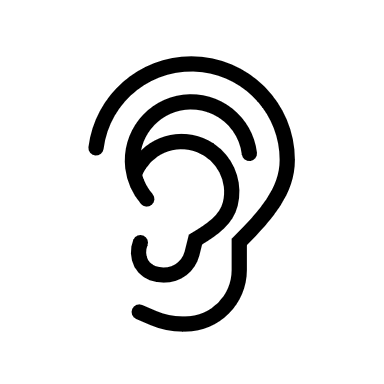 We listen: “Basically, the sermon is God’s dynamic, eternal Word spoken to us in such a way that we might hear what God has to say to us and be encouraged to follow the Lord 
in faith.  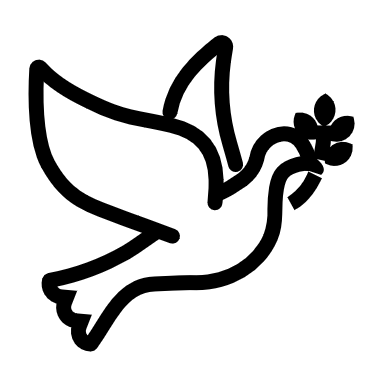 We pass the peace: “…We greet one another with the peace of Christ as common forgiven sinners. As we are forgiven, so we forgive. This is also a good time to reconcile with those family members who drove us crazy trying to get to church on time, church members with whom we have tensions, or people we're not so happy to see.”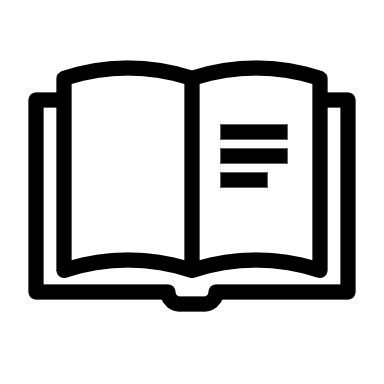 We read along: “God’s Word comes to us in many ways—through scripture, special music, sermons. Listen for God's eternal Word addressing you with good news about the Lord’s love for you and all people.”We give our offering of time, talent, and treasure: “This is the time when we give ourselves, all that we are, and all that we have, to God’s service. As a symbol of what is of value to us, we make an offering… to promote the gospel.”We stand: “We stand as a way of saying, “This is where I stand,” and as a way of standing in continuity with the people of God of ages past…”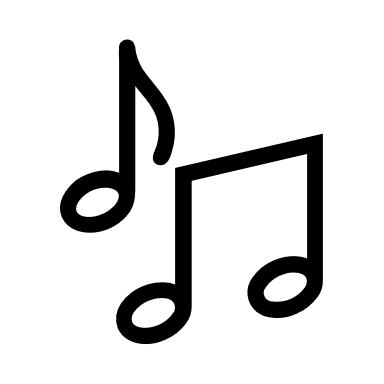 We sing: “…We sing praise with hearts and minds (even if that's a little out of tune), just enjoying God for who God is. As we open up the pathways of breath to sing praise, we make space for the Spirit breath to fill us.” Even if we simply listen and read the words, we are praising God.We pray: The first thing we do is pray—for our world, the church, other people, and ourselves. The prayer is our prayer as a church. One person may pray for us, but we are all praying together as one in our hearts, continuing Christ’s ministry of prayer for the world.”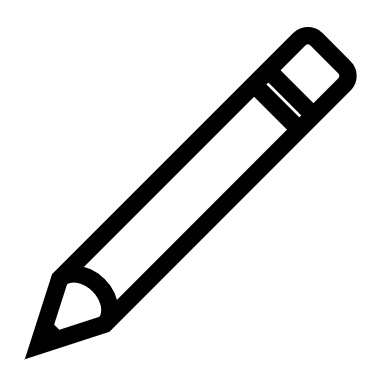 We respond: Responding by writing or drawing helps us remember what we are hearing and is a chance to express our beliefs.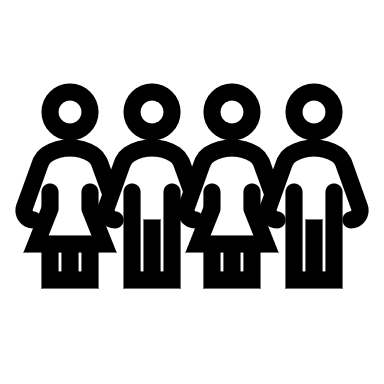 We participate in the Word with Children: It is called the Word WITH Children because the whole church is invited to listen with the fresh, faith-filled ears of children to the proclaimed message.